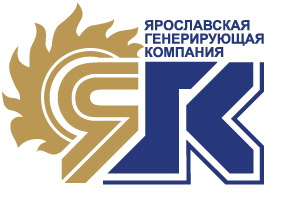 УТВЕРЖАЮ                                                                                    Генеральный директор             _________________/Тамаров В.В./Р Е Г Л А М Е Н ТВЫДАЧИ ТЕХНИЧЕСКИХ УСЛОВИЙ И ОСУЩЕСТВЛЕНИЯ ПОДКЛЮЧЕНИЙ ПОТРЕБИТЕЛЕЙ(ОБЪЕКТОВ КАПИТАЛЬНОГО СТРОИТЕЛЬСТВА, РЕКОНСТРУКЦИИ И ПРОЧИХ) К ТЕПЛОВЫМ СЕТЯМ  ОАО "ЯргоСЛАВСКАЯ ГЕНЕРИРУЮЩАЯ КОМПАНИЯ"2010 год г. ЯрославльОБЩИЕ ПОЛОЖЕНИЯНастоящий Регламент определяет порядок и сроки выдачи технических условий, условий подключения и осуществления подключения объектов капитального строительства (реконструкции) к тепловым сетям находящихся в собственности или обслуживаемых ОАО "Ярославская генерирующая компания" далее ОАО ЯГК.Настоящий Регламент разработан в соответствии со следующими нормативно-правовыми актами:Гражданским кодексом РФ;Градостроительным кодексом РФ;Федеральным законом № 190-ФЗ от 27.07.2010 года «О теплоснабжении»Федеральным законом № 210-ФЗ от 30.12.2004 года «Об основах регулирования тарифов организаций коммунального комплекса» (принят ГД ФС РФ 22.12.2004г.)Постановлением Правительства РФ от 13.02.2006 г. № 83 «Об утверждении правил определения и предоставления технических условий подключения объекта капитального строительства к сетям инженерно-технического обеспечения и правил подключения объекта капитального строительства к сетям инженерно-технического обеспечения». Правилами заключения и исполнения публичных договоров о подключении к системам коммунальной инфраструктуры, утвержденными Постановлением Правительства РФ от 09 июня . № 360.В настоящем Регламенте используются следующие термины: Теплоустановка – комплекс устройств,  потребляющих тепловую энергию для нужд отопления, вентиляции, горячего водоснабжения и технологические нужды.Подключение объекта капитального строительства к тепловым сетям - процесс, дающий возможность осуществления подключения строящихся (реконструируемых) объектов капитального строительства к тепловым сетям.Тариф на подключение к тепловым сетям вновь создаваемых (реконструируемых) объектов капитального строительства (зданий, строений, сооружений, иных объектов) -ценовая ставка, формирующая плату за подключение к тепловым сетям указанных объектов капитального строительства, утвержденная в установленном законодательством РФ порядке (далее - тариф на подключение к тепловым сетям).Плата за подключение к тепловым сетям - плата, которую вносят лица, осуществляющие строительство здания, строения, сооружения, иного объекта, а также плата, которую вносят лица, осуществляющие реконструкцию здания, строения, сооружения, иного объекта, в случае, если данная реконструкция влечет за собой увеличение потребляемой нагрузки реконструируемого здания, строения, сооружения, иного объекта.Подключение объекта капитального строительства к тепловым сетям - процесс, дающий возможность осуществления подключения строящихся (реконструируемых) объектов капитального строительства к тепловым сетям.Тепловые сети – совокупность имущественных объектов, непосредственно используемых в процессе теплоснабжения. При подключении объектов капитального строительства непосредственно к оборудованию по производству ресурсов при отсутствии у организации, осуществляющей эксплуатацию такого оборудования, сетевой инфраструктуры указанная организация,  является организацией, осуществляющей эксплуатацию тепловых сетей в части предоставления технических условий и выполнения иных действий в соответствии с настоящим Положением.Технологически связанные тепловые сети – принадлежащие на праве собственности или ином законном основании организациям тепловые сети, имеющие взаимные точки подключения и участвующие в единой технологической системе теплоснабжения.Точка подключения – место соединения тепловых сетей с устройствами и сооружениями, необходимыми для подключения строящегося (реконструируемого) объекта капитального строительства к системе централизованного теплоснабжения.Технические условия (ТУ) – документ, выдаваемый ОАО ЯГК и определяющий предварительные условия подключения вновь создаваемых (реконструируемых) объектов капитального строительства к тепловым сетям ОАО ЯГК. Технические условия, выдаваемые по настоящему Регламенту, соответствуют предварительным техническим условиям, выданным до утверждения настоящего Регламента; Условия подключения – документ, определяющий конкретные условия подключения вновь создаваемых (реконструируемых) объектов капитального строительства к тепловым сетям ОАО ЯГК. Условия подключения, выдаваемые в соответствии с настоящим Регламентом, соответствуют техническим условиям, выданным до утверждения настоящего Регламента. Список сокращений, используемых в настоящем Регламенте:ПТС -  Производственно техническая служба, подчиняющаяся Главному Инженеру ОАО ЯГКПТО – Производственно технический отдел Филиала ОАО ЯГК ЮО – Юридический отдел ОАО ЯГК;ТУ    - технические условия;ИТ    -  источник теплоснабжения;3.	Порядок взаимодействия3.1 Процедура подключения объектов к тепловым сетям ОАО ЯГК включает в себя следующие основные этапы:		1)	подача Заявителем заявки на подключение к тепловым сетям ОАО ЯГК;	2)	определение специалистами ПТО соответствующего Филиала ОАО ЯГК технологической возможности присоединения объектов Заявителя к тепловым сетям и выдача ТУ на присоединение к тепловым сетям ОАО ЯГК или предварительных технических условий для осуществления оценки затрат на строительство;	3) подготовка и заключение договора на подключение к тепловым сетям ОАО ЯГК; согласование проектно-сметной документации на строительство тепловой сети с ОАО ЯГК;составление и подписание Акта о создании резерва тепловой мощности;проверка ОАО ЯГК выполнения Заявителем ТУ, проектных решений и условий договора на подключение к тепловой сети;составление и подписание Акта о подключении тепловых установок Заявителя к тепловой сети.4	 Подача заявки на подключение к тепловым сетям		4.1	Заявка на подключение объекта к тепловой сети подается правообладателем земельного участка (далее – Заказчик) на имя Директора соответствующего Филиала ОАО ЯГК в письменной форме (приложение № 1 к Регламенту).		4.2. 	Заявка на подключение должна содержать:-		для юридического лица: полное и сокращенное наименование Заявителя, направившего запрос, его юридический и почтовый адреса; для физического лица - фамилия, имя, отчество, место фактической регистрации;-	планируемую величину необходимой подключаемой нагрузки;-	нотариально заверенные копии учредительных документов, а также документы, подтверждающие полномочия лица, подписавшего запрос (для физического лица - паспортные данные);-	правоустанавливающие документы на земельный участок;-	информацию о границах земельного участка, на котором планируется осуществить строительство объекта капитального строительства или на котором расположен реконструируемый объект капитального строительства;-        топографическая карта участка в масштабе 1:500 (со всеми наземными и подземными коммуникациями и сооружениями), согласованная с эксплуатирующими организациями, с нанесением границ земельного участка и посадкой (обозначением расположения здания);-	информацию о разрешенном использовании земельного участка;-	информацию о предельных параметрах разрешенного строительства (реконструкции) объектов капитального строительства, соответствующих данному земельному участку;-	необходимые виды ресурсов, получаемых от сетей инженерно – технического обеспечения;-       данные о расположении проектируемых ЦТП, ИТП и узла учета тепловой энергии и теплоносителей и контроле их качества;-	планируемый срок ввода в эксплуатацию объекта капитального строительства (реконструкции).Заявка рассматривается в ПТО соответствующего Филиала ОАО ЯГК.Поступившая заявка в течение 1 (одного) рабочего дня подлежит:А)      Регистрации в электронном журнале (приложение 3);Б)  Направлению в ПТС ОАО ЯГК на имя Главного инженера в электронном виде по адресу электронной почты: _______________________.Заявка рассматривается при наличии всех документов.4.5. В случае представления не всех документов, указанных в настоящем разделе,  ОАО ЯГК в течение 6 рабочих дней с даты получения указанного заявления уведомляет об этом заявителя и в 30-дневный срок с даты получения недостающих документов рассматривает заявление о подключении.5. Определение технологической возможности подключения к тепловым сетям и выдача технических условий на подключение и предварительных условий для оценки затрат на строительство		5.1.	Техническая возможность подключения теплопотребляющих установок и (или) увеличения теплопотребления (в том числе количества теплоносителя) существующими теплопотребляющими установками потребителя определяется ПТО соответствующего Филиала ОАО ЯГК на стадии рассмотрения заявки на присоединение.5.2. Начальник ПТО соответствующего филиала ЯГК назначает ответственного исполнителя по поступившему запросу. Ответственный исполнитель заводит дело, в котором храниться вся информация по конкретному потребителю. Срок хранения информации 2 года от даты поступления последнего документа.Ответственный исполнитель в течение 8 рабочих дней с момента регистрации заявки на подключение определяет с использованием имеющейся информации и информационно-расчетных систем техническую возможность подключения потребителя к сетям теплоснабжения на основе:- анализа резерва мощностей по производству тепловой энергии и пропускной способности тепловых сетей;- оценки альтернативных вариантов подключения потребителя к существующим тепловым сетям;- с учетом ранее выданных ТУ на подключение  потребителей к тепловым сетям;- с учетом инвестиционной программы ОАО ЯГК.Техническая возможность подключения существует при наличии:- резерва пропускной способности сетей теплоснабжения;- резерва мощности по производству тепловых энергии.В случае наличия технической возможности подключения потребителя к тепловым сетям, ответственный исполнитель ПТО соответствующего филиала ОАО ЯГК осуществляет подготовку ТУ. (Приложение №2)5.3. Срок подготовки и выдачи технических условий – 14 рабочих дней с даты регистрации заявки (запроса) о предоставлении технических условий (без учета времени, необходимого для получения информации от организации, владеющей технологически связанными тепловыми сетями и теплоисточниками).5.4. В случае, когда техническая возможность подключения отсутствует, ответственный исполнитель ПТО соответствующего филиала обеспечивает подготовку мотивированного отказа в выдаче ТУ. Отказ подписывается главным инженером ОАО ЯГК и отправляется Заявителю в срок, не позднее 14 рабочих дней с даты регистрации заявки.5.5. В случае, когда отсутствует однозначное решение по точке подключения, ОАО ЯГК вправе рекомендовать Заказчику провести поверочные расчеты по локальной схеме теплоснабжения с поиском возможностей подключения.		5.6.	 Разработанные ТУ согласовываются в следующем порядке:А)	  ТУ согласовываются Начальником ПТО Филиала ОАО ЯГК;Б)      ТУ согласовываются Директором Филиала ОАО ЯГК;    В)	  ТУ согласовываются Главным Инженером ОАО ЯГК;Г)	ТУ утверждаются Заместителем Ген. Директора по экономике и финансам ОАО ЯГК;	5.7. Еженедельно филиалы ОАО ЯГК  предоставляют в ПТС ОАО ЯГК электронный журнал регистрации заявок и ТУ (приложение № 3 к Регламенту) и информацию об отказах в выдаче ТУ с обоснованием причин отказа.	5.8. Срок выдачи условий подключения – 30 рабочих дней с даты регистрации заявления о подключении с предоставлением полного пакета документов.5.9.	Технические условия на подключение к тепловым сетям должны содержать:-	полное наименование заявителя, теплопотребляющие установки (или объект) которого будут подключаться к тепловой сети;-	полное наименование и адрес места расположения объекта заявителя;
точку подключения объекта к тепловой сети;-	максимальные часовые и среднечасовые тепловые нагрузки объекта капитального строительства по видам теплоносителей (горячая вода, пар различных параметров) и видам теплопотребления (отопление, вентиляция, кондиционирование, горячее водоснабжение), а также схему подключения теплопотребляющих установок;-	параметры (давление, температура) теплоносителей и пределы их отклонений в точках подключения к тепловой сети с учетом роста нагрузок в системе теплоснабжения, а в отношении горячей воды - также метод и график регулирования отпуска тепловой энергии в систему теплопотребления;-	требования к прокладке трубопроводов, диаметрам трубопроводов, изоляции трубопроводов, устройству камер, дренажей, установке запорной арматуры, оборудованию тепловых пунктов и т.п. мероприятия для подключения объекта;-	требования к организации учета тепловой энергии и теплоносителя;-	требования к разработке проекта теплоснабжения объекта;-	требования по согласованию проекта теплоснабжения;-	мероприятия по созданию в точке подключения технической возможности для подключения теплопотребляющих установок, с разделением мероприятий на включенные и не включенные в утвержденную органом местного самоуправления инвестиционную программу развития тепловых сетей  ОАО ЯГК;-	срок действия ТУ. Срок действия ТУ составляет 2 года со дня их выдачи. По истечении этого срока параметры выданных ТУ могут быть изменены. 	5.10. При смене правообладателя земельного участка, которому были выданы технические условия, новый правообладатель вправе воспользоваться этими техническими условиями, уведомив организацию ОАО ЯГК, о смене правообладателя.	5.11. Ответственный исполнитель ведет базу данных по учету выданных ТУ. Копия ТУ направляется для сведения в ПТС ОАО ЯГК.6 Подготовка и заключение договора о подключении к тепловым сетям		6.1. Проект Договора о подключении к тепловым сетям готовится ОАО ЯГК на основании типовой формы (Приложение №4 к настоящему Регламенту) после подачи Заявителем заявки на заключение договора с приложением всех необходимых для заключения договора документов. Типовая форма договора о подключении к тепловым сетям утверждается Приказом Генерального директора ОАО ЯГК.		6.2. Профильной службой ОАО ЯГК, ответственной за заключение и исполнение договора о подключении к тепловым сетям является ПТО соответствующего Филиала (по месту планируемого подключения).Заявка на заключение договора должна содержать:-	 полное и сокращенное наименование заказчика - юридического лица, фамилия, имя, отчество заказчика - физического лица и реквизиты документа, удостоверяющего его личность, место нахождения (место жительства), почтовый адрес и иные способы обмена информацией (телефоны, факс, адрес электронной почты);-	предмет договора о подключении, в том числе размер тепловой нагрузки, потребляемой объектом капитального строительства, которую обязан обеспечить исполнитель в точках подключения к тепловой сети;  -	кадастровый номер земельного участка, на котором осуществляется строительство (реконструкция) объекта капитального строительства (далее - земельный участок);  -	правовые основания владения и (или) пользования земельным участком;-	номер и дату выдачи технических условий;-	 дату подключения объекта капитального строительства;-	планируемую дату ввода в эксплуатацию строящегося, реконструируемого или построенного, но не подключенного объекта капитального строительства.- цену договора, определяемую на  основании сметного расчета. -	 Договор составляется в 2-х экземплярах. Срок подготовки договора - 2 рабочих дня с момента получения заявки.		6.4. Договор о подключении к тепловым сетям согласовывается в ОАО ЯГК в соответствии с Инструкцией по делопроизводству ОАО ЯГК и приказом генерального директора ОАО ЯГК №42 от 25.10.10.  Договор о подключении к тепловым сетям направляется заказным письмом с уведомлением, либо вручается для рассмотрения и подписания Заявителю под роспись ответственного лица.		6.5. Срок рассмотрения договора каждым подразделением не может быть более одного рабочего дня.		6.6. Если на оферту, направленную ОАО ЯГК в адрес заявителя, получен протокол разногласий, то ОАО ЯГК, в случае возникновения необходимости, в 3-дневный срок готовит протокол согласования разногласий, согласовывает его с ЮО ОАО ЯГК. После согласования направляет протокол согласования разногласий на подпись Заявителю и принимает меры, направленные на урегулирование с заявителем возникших разногласий.		6.7.	Договор подписывается Генеральным директором ОАО ЯГК. Подписанный договор регистрируется согласно Инструкции по делопроизводству ОАО ЯГК и направляется на хранение (1 экз.) и выдачу (2 экз.) Заявителю с отметкой в журнале учета (Приложение №3 настоящего Регламента).		6.8. Копия подписанного договора в течение 1 (одного) рабочего дня передается в бухгалтерию для подготовки счета на предоплату. Бухгалтерия оформляет счет в течение одного рабочего дня. Оплата производится заявителем в установленном договором порядке и в установленные сроки.		6.9. ПТО соответствующего филиала ОАО ЯГК ежемесячно, до 2 числа месяца, следующего за отчетным, служебной запиской направляет отчет о заключенных и оплаченных договорах о подключении к тепловым сетям в ПТС ОАО ЯГК в электронном виде (Приложение № 4).Согласование проектно-сметной документации на строительство тепловой сети		7.1. Проектно-сметная документация на строительство тепловой сети разрабатывается ПТО и утверждается директором соответствующего филиала ОАО ЯГК, затем направляется в ПТС ОАО ЯГК.Условия согласования:-	наличие на момент согласования действующих ТУ;-	соответствие проектных решений требованиям ТУ и действующей нормативно-технической документации;-	наличие подписанного договора о подключении к тепловой сети.		7.3. Срок рассмотрения - 5 рабочих дней.Проверка выполнения ТУ и условий договора о подключении к тепловым сетям		8.1. После завершения строительства (реконструкции) тепловой сети ПТО соответствующего филиала ОАО ЯГК производит проверку выполнения ТУ, проекта строительства и условий договора о подключении к тепловой сети.		8.2. Проверка осуществляется комиссией в составе ответственного исполнителя ПТО соответствующего филиала ОАО ЯГК, мастера тепловых сетей и Заявителя с выездом на место строительства.		8.3. Проверка осуществляется в срок не более 3-х рабочих дней после обращения Заявителя.Составление Акта о подключении тепловых установок к тепловым сетям		9.1. При условии выполнения Заявителем проектных решений, условий договора на присоединение составляется Акт о подключении к тепловой сети.		9.2. Акт подписывается Заявителем, визируется Директором соответствующего филиала ОАО ЯГК, подписывается главным инженером ОАО ЯГК.Акту о подключении присваивается регистрационный номер.		9.4.  Акт составляется в 2-х экземплярах по утвержденной типовой форме ОАО ЯГК, по одному экземпляру для Заявителя и  ОАО ЯГК.Акт передается в бухгалтерию для оформления счета-фактуры.После осуществления подключения, Заявитель подает документы для заключения договора на поставку тепловой энергии, на основании которой осуществляется ее отпуск (поставка).ПРИЛОЖЕНИЕ №1_к Регламенту выдачи технических условий и заключения договоровна подключение к тепловым сетям ОАО ЯГК                                                                                                               Директору филиала                                                                                                              «______________» ОАО ЯГК                                                                                                                 ________________________ЗАЯВКАна подключение к тепловой сетиС целью подключения теплоустановок к тепловой сети (увеличения разрешенной к использованию тепловой мощности подключенных теплоустановок) и заключения в будущем (изменения существующего) договора теплоснабжения ________________________________________________________________________________________________________________________________________________________________________________________________________________________________________________(полное наименование юридического лица, Ф.И.О., паспортные данные, прописка физического лица - Заявителя)прошу определить техническую возможность подключения к тепловой сети (увеличения разрешенной к использованию тепловой мощности подключенных теплоустановок), подготовить и выдать технические условия на подключение к тепловой сети теплоустановок в принадлежащем мне объекте ________________________________________________________________________________ ________________________________________________________________________________,(подробно: наименование объекта, отдельных зданий, сооружений, помещений в составе объекта)расположенном по адресу: ________________________________________________________________________________________________________________________________________________________________.(адрес или место расположения объекта, отдельных зданий, сооружений, помещений в составе объекта)Характеристика и назначение объекта: ________________________________________________________________________________________________________________________________________________________________(краткая харак-ка, назначение или предполагаемое использование объекта, отдельных зданий, сооружений, помещений в составе объекта)Вновь подключаемая тепловая нагрузка объекта ________________________________________________________________________________(указать: новая или дополнительная)В случае размещения нескольких нежилых объектов в жилом доме или нескольких объектов в нежилом здании распределение тепловой нагрузки указывается для каждого объекта.Требования по надёжности теплоснабжения объекта (если необходимо):________________________________________________________________________________Срок сдачи объекта (ввода в эксплуатацию)	________ кв. _________ года. Существующая общая тепловая нагрузка теплоустановок объекта (заполняется только в случае реконструкции или смены назначения существующего объекта, отдельных помещений в составе существующего объекта):Сведения о собственнике, к чьим сетям непосредственно подключаются или подключены (для существующего объекта) теплоустановки Заявителя (заполняется только в случае подключения к сетям другого собственника) ________________________________________________________________________________________________________________________________________________________________(полное наименование юридического лица, Ф.И.О. физического лица – собственника сетей)Руководитель (должность)__________________________________	И. О. Фамилия(подпись руководителя юридического лица)или_________________________________ 	                          _____________________       (Фамилия Имя Отчество физического лица) 			    (подпись физического лица, дата)М.П.Исполнитель: 	___________________Контактный телефон: __________________ПРИЛОЖЕНИЕ № 2к Регламенту выдачи технических условий и заключения договоровна подключение к тепловым сетям ОАО ЯГКТЕХНИЧЕСКИЕ   УСЛОВИЯ подключения к тепловым сетям ОАО ЯГКЗаявитель  ______________________________________________________________(полное наименование)Подключаемый объект _____________________________________________________________________________________________________________________________(наименование, адрес)Точка подключения ________________________________________________Максимальная часовая  подключаемая тепловая нагрузка  ______________ Гкал/ч.Распределение тепловой нагрузки и расхода теплоносителя:Срок ввода в эксплуатацию объекта _____________________________________________Теплоноситель _______________________________________________________________                                   (пар, горячая вода)Параметры теплоносителя «горячая вода»:Температурный график регулирования ____________________________________Напоры сетевой воды в точке подключения ________________________________Параметры теплоносителя «пар»:Давление  _____________________________________________________________Температура __________________________________________________________Количество возвращаемого конденсата ____________________________________Показатели качества конденсата __________________________________________Режим откачки конденсата _______________________________________________Требования к очистке конденсата _________________________________________Схема подключения горячего водоснабжения _________________________________(открытая, закрытая, наименование схемы)Технические мероприятия для подключения объекта (требования к трубопроводам, запорной арматуре, тепловой изоляции, оборудованию тепловых пунктов и др.):________________________________________________________________________________________________________________________________________________________________________________________________________________________________________________________________________________________________________________________________Требования к организации коммерческого учета тепловой энергии и теплоносителя ____________________________________________________________________________________________Требования к проекту: _________________________________________________________________________________________________________________________________________Проект, разработанный в соответствии с настоящими техническими условиями, предоставляется для согласования в технический отдел ОАО ЯГК. После согласования проект выдается в производство.Подключение объекта будет возможно при условии заключения и исполнения Заказчиком договора о подключении к тепловой сети. Согласно п. 17.2 Постановления правительства РФ основанием для отказа от заключения договора о подключении является окончание срока действия технических условий или срок действия истекает в течении 30 дней с даты получения исполнителем оферты.Особые условия ______________________________________________________________(рекомендации по альтернативному или резервному источнику теплоснабжения, по использованию вторичных энергоресурсов, отмена ранее выданных ТУ и др.)           Главный инженер ОАО ЯГК _______________________     «___» ____________ 201_г.           Начальник  ТО ОАО  ЯГК      _______________________    «___» ____________ 201_г.Исп., Ф.И.О.тел. _____________ПРИЛОЖЕНИЕ № 3к Регламенту выдачи технических условий и заключения договоровна подключение к тепловым сетям ОАО ЯГКЖурнал регистрации заявок на подключение объектаЖурнал регистрации договоров на подключение объектаПРИЛОЖЕНИЕ №4к Регламенту выдачи технических условий и заключения договоровна подключение к тепловым сетям ОАО ЯГКДОГОВОР № _____о подключении объекта капитального строительства к тепловым сетямг. Ярославль  			              		                                 	          «___»___________ 2011г.Открытое акционерное общество «Ярославская генерирующая компания», именуемое в дальнейшем  «Исполнитель», в лице генерального директора Тамарова В.В., действующего на основании Устава, и_________________________________________________, именуемое в дальнейшем «Заказчик», в лице ______________________, действующего на основании _______________________, с другой стороны, совместно именуемые «Стороны», заключили настоящий договор (далее - Договор) о нижеследующем:1. ОБЩИЕ ПОЛОЖЕНИЯ1.1. Настоящий Договор заключен в соответствии с Правилами заключения и исполнения публичных договоров о подключении к системам коммунальной инфраструктуры, утвержденными Постановлением Правительства РФ от 09.06.2007 № 360, и Правилами подключения объекта капитального строительства к сетям инженерно-технического обеспечения, утвержденными Постановлением Правительства РФ от 13.02.2006 № 83 (именуемые далее по тексту Договора «Правила»), которые являются обязательными для Сторон для применения при заключении и исполнении настоящего Договора.1.2. Подписанием настоящего Договора, Стороны договорились, что имущество, созданное в процессе исполнения обязательств по настоящему Договору и необходимое для последующего теплоснабжения Заказчика, до точки подключения сетей Исполнителя к сетям Заказчика будет принадлежать Исполнителю. 2. ПРЕДМЕТ ДОГОВОРА	2.1. На основании заявления Заказчика о подключении, Исполнитель обязуется выдать Заказчику условия подключения (Приложение № 3), а также выполнить действия по подготовке системы теплоснабжения к подключению построенного (реконструированного) здания:  _____________________________________________ (именуемое далее по тексту Договора «Объект»), и подключить этот Объект к эксплуатируемым Исполнителем сетям теплоснабжения.2.2. Со своей стороны Заказчик обязуется выполнить действия по подготовке Объекта к подключению и оплатить услуги по подключению Исполнителю в объеме выполненных им действий. 2.3. Условия подключения:- размер тепловой нагрузки подключаемого Объекта: - всего – ________ Гкал/час, в том числе:- отопление - _______ Гкал/час;- горячее водоснабжение – ______ Гкал/час;- вентиляция – ________ Гкал/час;- месторасположение подключаемого Объекта: ____________________________________;-кадастровый номер и вид права принадлежащего Заказчику земельного участка – ____________________. 2.4. Действия по подключению Объекта Заказчика к тепловым сетям Исполнителя выражаются в  следующем: -выполнение Исполнителем действий по увеличению мощности или пропускной способности своих сетей, включая (при необходимости) создание новых объектов; - присоединение сетей Исполнителя к внутриплощадочным или внутридомовым сетям Заказчика в точке подключения (на основании отдельно заключенного договора).2.5. Подключение Объекта к тепловым сетям выполняется Исполнителем ориентировочно до                           __________________г., но не ранее через 6 месяцев с момента выполнения Заказчиком п. 4.1. настоящего Договора, при условии выполнения Заказчиком условий подключения и выдачи Исполнителем разрешения на осуществление присоединения, и осуществляется в точке подключения, определенной условиями подключения к тепловым сетям.                            2.6. Подключение Объекта к сетям Исполнителя производится после получения Исполнителем от Заказчика платы за подключение в порядке и сроки, предусмотренные разделом 4 настоящего Договора, при этом размер платы за подключение определяется соглашением Сторон исходя из расходов по созданию (реконструкции) тепловых сетей Исполнителя до точки подключения.                                2.7. Обязанность по приобретению и установлению в точке подключения приборов (узлов) учета тепловой энергии лежит на Заказчике.2.8. После выполнения Заказчиком условий подключения Исполнитель выдает Заказчику разрешение на подключение, при этом на Заказчика возлагается обязанность по проведению работ, связанных с присоединением Объекта к тепловым сетям Исполнителя. Указанные расходы не включаются в состав платы за подключение, при этом работы по присоединению сетей в точке подключения могут быть выполнены Исполнителем на основании отдельного договора, заключаемого с Заказчиком.2.9. При завершении работ, необходимых для присоединения Объекта к тепловым сетям Исполнителя в точке подключения, Исполнитель и Заказчик подписывают Акт о присоединении, который подтверждает надлежащее исполнение Сторонами своих обязательств по Договору.  ПРАВА И ОБЯЗАННОСТИ СТОРОН3.1.Обязанности Заказчика:3.1.1. Оплатить Исполнителю произведенные им действия, необходимые для подключения Объекта, указанного в п. 2.1. настоящего Договора, в порядке и сроки, определенные в разделе 4 настоящего Договора.	3.1.2. Предоставить Исполнителю утвержденную в установленном порядке проектную документацию (1 экземпляр), в которой содержатся сведения об инженерном оборудовании, о сетях инженерно-технического обеспечения, перечень инженерно- технических мероприятий и содержание технологических решений.	3.1.3. В случае внесения изменений в проектную документацию на строительство (реконструкцию) объекта, влекущих изменение указанной в настоящем Договоре нагрузки или иных условий подключения, в течение 10 дней с момента внесения изменений письменно согласовать их с Исполнителем.	3.1.4. В течение 30 дней с момента выдачи Исполнителем разрешения на осуществление Заказчиком присоединения Объекта к тепловым сетям Исполнителя в точке (точках) подключения – выполнить мероприятия по присоединению в соответствии с условиями подключения для присоединения и разрешения на присоединение в точке подключения. 	3.1.5. Предоставить Исполнителю для проверки выполнения условий подключения результат работ, для чего уведомить Исполнителя в срок не позднее, чем за 10 рабочих дней до даты проведения проверки путем направления Исполнителю письменного уведомления о дате, времени и месте проведения проверки выполнения условий подключения.	3.1.6. Обеспечить доступ Исполнителя для проверки выполнения условий подключения и установления пломб на приборах (узлах) учета ресурсов, кранах и задвижках на их обводах. В случае непредставления доступа уполномоченному представителю Исполнителя на объект Заказчика или отсутствия на момент проверки уполномоченного представителя Заказчика, Заказчик обязан направить повторную заявку Исполнителю на проведение мероприятий по фактическому подключению объекта Заказчика к тепловым сетям Исполнителя.	3.1.7. Устранить указанные Исполнителем в ходе проверки выполнения Заказчиком условий подключения претензии к качеству их выполнения. 	3.1.8. Не позднее, чем за 5 рабочих дней до предполагаемой даты выполнения работ по присоединению Объекта к тепловым сетям Исполнителя:	- передать Исполнителю комплект исполнительной документации на сети теплоснабжения, построенные Заказчиком, при наличии таковых;	- обеспечить доступ Исполнителю на объект Заказчика и участие уполномоченного представителя Заказчика при выполнении Исполнителем работ по фактическому подключению объекта Заказчика к тепловым сетям Исполнителя. Непредставление доступа или отсутствие уполномоченного представителя Заказчика, в случае если Заказчик был уведомлен надлежащим образом, является основанием для Исполнителя перенести сроки выполнения работ по фактическому подключению.3.1.9. Не позднее 10 рабочих дней с момента получения от Исполнителя, подписать и вернуть  Исполнителю:-  Акт осмотра и приемки приборов учета;-  Акт о присоединении объекта Заказчика к тепловым сетям;-  Акт приемки оказанных услуг по Договору (3-х сторонний).     В случае не подписания  в указанный срок Акта  или в случае непредставления в этот срок мотивированного отказа в его подписании, Акт считается подписанным со стороны Заказчика.	3.1.10. В течение 30 дней с момента подписания Акта о присоединении объекта Заказчика к тепловым сетям заключить (внести соответствующие изменения в существующий) с теплоснабжающей организацией договор на теплоснабжение подключенного объекта.	3.1.11. Направить Исполнителю запрос о возможности продления срока действия условий подключения, в случае невыполнения Заказчиком своей части условий подключения в срок их действия.	3.1.12. При передаче своих обязательств по настоящему договору в полном объеме третьим лицам, Заказчик обязан не менее чем за один месяц предупредить о своем намерении Исполнителя и произвести передачу обязательств только с письменного согласия Исполнителя.               3.2. Права Заказчика:	3.2.1. Осуществлять контроль за выполнением Исполнителем действий по подготовке системы теплоснабжения к подключению Объекта, а также иных обязательств по настоящему договору, в том числе путем направления запросов, не вмешиваясь в его хозяйственную деятельность.	3.2.2. Направить Исполнителю заявку на внесение изменений в выданные условия подключения или на выдачу их в новой редакции.3.3. Обязанности Исполнителя:3.3.1. Осуществить действия по созданию (реконструкции) системы теплоснабжения до точек подключения, а также по подготовке тепловых сетей к подключению Объекта и подаче теплоресурсов в порядке и сроки,  установленные Договором.	3.3.2. Проверить выполнение Заказчиком выданных условий подключения, в подтверждение выполнения которых выдать Заказчику разрешение на осуществление присоединения. 	3.3.3. Установить пломбы на приборах (узлах) учета ресурсов, кранах и задвижках на их обводах в течение 7 рабочих дней с момента получения от Заказчика уведомления о готовности к проверке выполнения Заказчиком условий подключения, в подтверждение которого предоставить Заказчику на подписание Акт о готовности внутриплощадочных и внутридомовых сетей и оборудования Объекта к подключению к тепловой сети Исполнителя.	3.3.4. Подготовить для Заказчика следующие акты:- Акт о готовности внутриплощадочных и внутридомовых сетей и оборудования Объекта к подключению к тепловой сети Исполнителя;- Разрешение на осуществление присоединения объекта к тепловым сетям;- Акт о присоединении объекта Заказчика к тепловым сетям;- Акт приемки оказанных услуг.3.3.5. При получении от Заказчика запроса о возможности продления срока действия условий подключения (за 1 месяц до окончания срока их действия) Исполнитель обязан в течение 14 рабочих дней с момента получения запроса либо продлить срок выполнения условий подключения Заказчиком, либо выдать последнему новую редакцию условий подключения, либо отказать в их выдаче в связи с отсутствием технической возможности для подключения Объекта.	3.3.6. Принять от Заказчика раздел утвержденной в установленном порядке проектной документации (1 экземпляр), в котором содержатся сведения об инженерном оборудовании, о сетях инженерно-технического обеспечения, перечень инженерно- технических мероприятий и содержание технологических решений.3.3.7. По готовности Заказчика подключить Объект к тепловым сетям в согласованной Сторонами точке подключения, в подтверждение чего предоставить на подписание Заказчику Акт о присоединении к тепловым сетям.   3.4.Права Исполнителя: 	3.4.1. Участвовать в приемке скрытых работ по укладке сети от Объекта до точки подключения к сетям Исполнителя.3.4.2. Изменить дату подключения объекта к сети на более позднюю без изменения сроков внесения платы за подключение, если Заказчик не предоставил Исполнителю в установленные настоящим договором сроки  возможность осуществить следующие действия:	- проверку выполнения Заказчиком условий подключения Объекта;	- опломбирование установленных приборов (узлов) учета ресурсов, а также кранов и задвижек на их обводах. 	3.4.3. Осуществлять контроль за выполнением условий подключения со стороны Заказчика и обязательств по договору, в том числе путем направления запросов и направления уполномоченных представителей на объект Заказчика.4. ЦЕНА ДОГОВОРА И ПОРЯДОК ОПЛАТЫ4.1. Размер платы за совершение Исполнителем действий, необходимых для подключения Объекта, определен соглашением Сторон, исходя из расходов по созданию (реконструкции) системы теплоснабжения для подключения Объекта до точки подключения, указан в локальном сметном расчете на подключение (Приложение № 2), и составляет ___________ (_________________________) руб. ___ копеек, в т.ч. НДС 18 % – ____________ (______________________________) руб. ___ копейки, и подлежит оплате Заказчиком в течение 30 (тридцати) дней с момента заключения настоящего Договора.      	4.2. Датой исполнения обязательства Заказчика по оплате считается дата поступления денежных средств на расчетный счет Исполнителя.4.3. Порядок расчетов по настоящему договору, а также размер платы за подключение может быть изменен по соглашению Сторон, что оформляется дополнительным соглашением в письменной форме.4.4. Перерасчет платы по договору в связи с корректировкой требуемой Заказчику тепловой нагрузки, а, как следствие, расходов по созданию (реконструкции) тепловых сетей осуществляется по дополнительному соглашению Сторон в письменной форме с обязательным составлением и согласованием сметных расчетов. 4.5. В течение пяти рабочих дней с момента подписания сторонами Акта о присоединении к тепловой сети Исполнитель оформляет и направляет Заказчику акт приемки оказанных услуг и счет-фактуру, выписанную Исполнителем, оформленную в соответствии с требованиями главы 21 Налогового кодекса РФ. Заказчик в течение десяти рабочих дней с момента получения документов обязан подписать оба экземпляра Акта и передать один экземпляр Исполнителю. 5. ОТВЕТСТВЕННОСТЬ СТОРОН	5.1. При нарушении сроков оплаты, установленных настоящим договором, Исполнитель вправе взыскать с Заказчика пени в размере ставки рефинансирования, установленной ЦБ РФ, от стоимости Договора за каждый день просрочки.	5.2. При нарушении сроков оплаты, установленных в разделе 4 настоящего Договора, более чем на 30 календарных дней, Исполнитель вправе в одностороннем порядке расторгнуть настоящий Договор, предупредив об этом Заказчика не менее чем за 5 рабочих дней до даты расторжения, и взыскать причиненные убытки. Договор считается расторгнутым с момента направления Заказчику заказной почтой уведомления о расторжении. 	5.3. При нарушении Заказчиком сроков оплаты, установленных настоящим договором, срок подключения объекта Заказчика, установленный в п.2.5. настоящего Договора, автоматически продлевается на суммарное количество дней просрочки платежей. 	5.4. Заказчик вправе по своей инициативе в одностороннем порядке полностью или частично отказаться от исполнения обязательств по настоящему Договору. В этом случае, Исполнитель не возвращают Заказчику суммы, фактически уплаченные в соответствии с разделом 4 настоящего Договора.	Данное условие является существенным условием настоящего Договора. 	5.5. Обязательство по уплате неустойки (пени) возникает с даты вступления в силу решения суда о ее взыскании или с даты письменного признания виновной стороной обязанности по ее уплате.	5.6. За неисполнение или ненадлежащее исполнение своих обязанностей по настоящему Договору Стороны несут ответственность в соответствии с действующим законодательством РФ.6. ФОРС-МАЖОРНЫЕ ОБСТОЯТЕЛЬСТВА6.1. Каждая из Сторон освобождается от ответственности за частичное или полное неисполнение обязательств по настоящему Договору, если докажет, что неисполнение явилось следствием непреодолимой силы, то есть чрезвычайных и непредотвратимых при данных условиях обстоятельств (пожар, наводнение, иное стихийное бедствие, издание акта государственного органа и иных), находящихся вне контроля Сторон, и которые Стороны не могли предвидеть, предотвратить или принять в расчет при заключении настоящего Договора.6.2. Освобождение от ответственности действует только в период, в течение которого существуют обстоятельства, указанные в п. 6.1. настоящего Договора.6.3. При наступлении и прекращении обстоятельств, указанных в п. 6.1. настоящего Договора, Сторона должна немедленно поставить в известность в письменном виде об этом другую Сторону. В противном случае, Сторона не имеет права ссылаться на данные обстоятельства, как на основания, освобождающие её от ответственности.6.4. Настоящим доказательством наличия обстоятельств форс-мажора и их продолжительности будут служить сертификаты, выдаваемые уполномоченными на то государственными органами.7. СРОК ДЕЙСТВИЯ ДОГОВОРА И ПОРЯДОК РАССМОТРЕНИЯ СПОРОВ		7.1. Настоящий договор вступает в силу с момента подписания его Сторонами и действует до полного выполнения Сторонами своих обязательств.	7.2. Споры и разногласия, которые могут возникнуть при исполнении настоящего Договора, разрешаются в досудебном претензионном порядке. Претензии предъявляются в письменной форме и рассматриваются в течение 10 рабочих дней с момента получения. 7.3. При не достижении согласия Стороны передают спор на разрешение в Арбитражный суд Ярославской области. 8.  ЗАКЛЮЧИТЕЛЬНЫЕ ПОЛОЖЕНИЯ	8.1. Сведения о деятельности Сторон, полученные ими при заключении, изменении (дополнении), исполнении и расторжении Договора, а также сведения, вытекающие из содержания Договора, являются коммерческой тайной и не подлежат разглашению третьим лицам (кроме, как в случаях, предусмотренных действующим законодательством РФ или соглашением Сторон) в течение срока действия Договора и в течение трех лет после его окончания.	8.2.  При разрешении вопросов, не урегулированных Договором, Стороны учитывают взаимные интересы и руководствуются действующим законодательством РФ.	8.3. Любые изменения и дополнения к Договору действительны в том случае, если они оформлены в письменном виде и подписаны всеми Сторонами.8.4. Ни одна из Сторон не имеет права передавать свои права и обязательства по настоящему договору третьему лицу без предварительного письменного на то согласия других Сторон.      	8.5. Стороны обязуются письменно уведомлять друг друга об изменении формы собственности, банковских и почтовых реквизитов, смене руководства, реорганизации, ликвидации и иных обстоятельствах, влияющих на надлежащее исполнение предусмотренных Договором обязательств, в срок не позднее 10 рабочих дней с момента наступления соответствующих обстоятельств.	8.6. Договор составлен в трех экземплярах, имеющих равную юридическую силу и находящихся по одному экземпляру у каждой из Сторон.		8.7. Неотъемлемой частью настоящего договора являются:Приложение № 1 – Технические условия подключения к тепловой сети.Приложение № 2 – Локальный сметный расчет № ____ от ___ __________ 20__г.АДРЕСА И ПЛАТЕЖНЫЕ РЕКВИЗИТЫ СТОРОНИсполнитель:ОАО "Ярославская генерирующая компания",. Ярославль, пр. Победы , 28 АИНН/КПП  7604178769/760601001, Р/с 40702810577030004333, в Северном банке Сбербанка РоссииОАО г.Ярославль, К/с 30101810500000000670, БИК 047888670, ОГРН1107604005189___________________                                                                                _____________________ /_________________/ Заказчик:___________________		 	                                    ____________________/_________________/                                                       м.п.                                                                                                                            м.п.Тепловая нагрузка, Гкал/часТепловая нагрузка, Гкал/часТепловая нагрузка, Гкал/часТепловая нагрузка, Гкал/часТепловая нагрузка, Гкал/часОбщаяОтоплениеВентиляцияГорячее водоснабжениеГорячее водоснабжениеОбщаяОтоплениеВентиляциясреднечасоваямаксимальнаяВсего по объекту, в т.ч.:Жилая частьНежилая частьТепловая нагрузка, Гкал/часТепловая нагрузка, Гкал/часТепловая нагрузка, Гкал/часТепловая нагрузка, Гкал/часТепловая нагрузка, Гкал/часОбщаяОтоплениеВентиляцияГорячее водоснабжениеГорячее водоснабжениеОбщаяОтоплениеВентиляциясреднечасоваямаксимальнаяВсего по объекту, в т.ч.:Жилая частьНежилая частьОткрытое акционерное обществоЯрославская генерирующая компанияГорода Ярославля. Ярославльул. Победы, 28аТел.(факс): 58-96-11,  E-mail: office@yargk.ruИНН 7604178769, КПП 760601001к/с 301 018 108 00000000707р/сч 407 028 10930040914101в Ярославском филиалеОАО «Промсвязьбанк»БИК 047888707______________          №______________«УТВЕРЖДАЮ»Директор филиала«______________»ОАО ЯГК _______________ Иванов П.П.(подпись)                               (ф.и.о.)«_____» ____________ 20___ г.г. _____________от «___»_________ 20___г.Срок действия – до «___»_________ 20___г.Тепловая нагрузка, Гкал/чТепловая нагрузка, Гкал/чТепловая нагрузка, Гкал/чТепловая нагрузка, Гкал/чТепловая нагрузка, Гкал/чОтоплениеВентиляцияГВСГВСВсегоОтоплениеВентиляциясреднечасоваямаксимальнаяВсегоВсего,   в т.ч.Жилая частьНежилая часть№ заявкиДата подачи заявкиКонтрагентНаименование проектируемого объекта, место расположенияПланируемая (заявленная) нагрузка, Гкал/часДата выдачи технических условийДата направления уведомления о готовности технических условий№ договораДата заключения договораКонтрагентСумма по договоруПланируемая (заявленная) нагрузка, Гкал/часСрок действия договораПримечания